Rotary Grant ApplicationLiteracy Grant 2022-2023Application Deadline: October 25, 2022The Literacy Grant money is funded through “Rotary Family Day at the Ballpark.” Only clubs that have sold or have made a contribution to the Literacy Fundraiser will be considered for a Literacy Grant.  Applying for Literacy Grant money does not guarantee approval for funding.*   *   *   *   *HOW TO APPLY: Complete and sign the application form with original signatures.  NOTE:  This application is designed to be typed – please do so for ease of review.NOTE: Literacy Grant money will be mailed to the recipient clubs by November 30, 2022Return Literacy Grant application to: Brian Barstead atbribaraxp@yahoo.com**Due date reminder: Final report deadline is July 1, 2023 Rotary Literacy GrantInformation Page (Do not send)Key components for grantees and grant reviewers: Must submit a complete application on the correct form, including club name, appropriate signatures and all requested information provided. Grants will be scored on several factors, including submitted by deadline, overall quality of application, clearly stated direct impact on literacy and overall merit of the application. Sales of Baseball Tickets and Matching Funds provided by club will also be factored in.  Baseball Ticket sales/or funding of the Literacy Program is Mandatory to qualify for the Literacy Grant.Other scoring criteria:Number of people who will directly benefit from the literacy project.How this project directly improves literacy. Basic project budget plan/financial need- examples, Grant funds will be used to purchase 50 age appropriate books, at a cost of $5 per book for a total book cost of $250.Grant funds will be used to purchase 20 books at a cost of $15 per book to be distributed to the 10 school district libraries for a total book cost of $300.Matching club funds of $50 will be used to purchase Rotary bookmarks. Matching club funds of $100 will be used to purchase snacks for this project. Partnership with Others- clearly explain how your local club with work with others to complete this project. Examples: Our club will work with the elementary school principal and teachers to choose the most appropriate books for the classrooms. Our club will work with our local Interact Club to include these students in implementing the reading program at our elementary school.Our club will work with the local Head Start Center to determine the most appropriate books for this age group. Head Start teachers will help distribute these books to each family in their program. Need in the community Special populations included, examples:This project will include all the special education students in the elementary school.This project will include 40 home schooled childrenThis project will include all the children who qualify for free and reduced lunches. Evaluation criteria:The chair will make sure all applications are complete and will notify grant contact person if any information is missingUpon receiving applications, committee members will review and rate each applicationAfter rating, a composition number will be totaledClubs receiving highest totals will receive grants, based on money available Each Rotary Club submitting grants will receive notification of the status of the grants.  *   *   *   *   *Although Literacy Grant proposals will be accepted from all clubs throughout the District that have sold tickets and/or contributed to the Literacy Fund, the Literacy committee will rate all projects according to project quality. The committee will determine if the project can be completed. A rating chart summary will be available for all clubs, if interested. Dictionary projects will NOT be accepted by the committee. Thank you.Sincerely,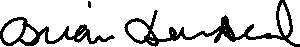 Literacy Committee ChairRotary Club of Springfield SunriseRotary Literacy GrantApplication Due Date: 10/25/22Name of Club: ____________________________Number of Club Members_______Name of Club President____________________Project Title___________________________________________________________Project Starting Date_________________ Individuals benefitting (est.)____________(Please be realistic – ex: do not put the entire town census – we are looking for direct benefit)Project Manager________________________________________________________Contact person _______________________ Phones (h) ___________ (c) _________Email address _____________________________ Address ______________________________________________________________________               Street                                                              City                                         ZipRequested amount from application: $ ___________ Matching money $_____________                                                                              (from club or outside source) (recommended for grant approval)ONLY E-MAIL APPLICATIONS WILL BE ACCEPTEDPlease e-mail your signed application to bribaraxp@yahoo.com  by October 25, 2022Final Report Reminder: Due by July 1, 2023. All successful grants must be completed with a Final Report. Name of grant writer (please print)_______________________________________Signature of grant writer _______________________________  Date ____________Name of Rotary Club President (please print)_______________________________Signature of Rotary Club President ______________________  Date ____________